ขอแสดงความคิดเห็นต่อ (ร่าง) ประกาศ กสทช. เรื่อง หลักเกณฑ์และวิธีการอนุญาตให้ใช้คลื่นความถี่สำหรับกิจการโทรคมนาคมเคลื่อนที่สากล ย่าน 700 MHz 1800 MHz 2600 MHz และ 26 GHz ในประเด็นดังต่อไปนี้แบบแสดงความคิดเห็น(ร่าง) ประกาศ กสทช. เรื่อง หลักเกณฑ์และวิธีการอนุญาตให้ใช้คลื่นความถี่สำหรับกิจการโทรคมนาคมเคลื่อนที่สากล ย่าน 700 MHz 1800 MHz 2600 MHz และ 26 GHz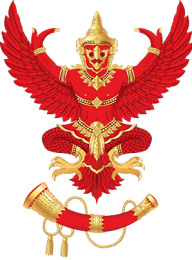 แบบแสดงความคิดเห็น(ร่าง) ประกาศ กสทช. เรื่อง หลักเกณฑ์และวิธีการอนุญาตให้ใช้คลื่นความถี่สำหรับกิจการโทรคมนาคมเคลื่อนที่สากล ย่าน 700 MHz 1800 MHz 2600 MHz และ 26 GHzวัน/เดือน/ปี ชื่อ/บริษัทผู้ให้ความคิดเห็น ที่อยู่ โทรศัพท์ โทรสาร Email address ประเด็นความคิดเห็น/ข้อเสนอแนะ1. ขนาดของคลื่นความถี่1. ขนาดของคลื่นความถี่ความเหมาะสมของขนาดของคลื่นความถี่ ย่าน 700 MHz 1800 MHz 2600 MHz และ 26 GHz ที่จะอนุญาต2. ราคาขั้นต่ำ (Reserve Price)2. ราคาขั้นต่ำ (Reserve Price)ความเหมาะสมของราคาขั้นต่ำของการอนุญาตให้ใช้คลื่นความถี่ (Reserve price) ของ ย่าน 700 MHz 1800 MHz 2600 MHz และ 26 GHz  3. การกำหนดจำนวนงวดและระยะเวลาการชำระเงินประมูล3. การกำหนดจำนวนงวดและระยะเวลาการชำระเงินประมูลความเหมาะสมของการกำหนดจำนวนงวดและระยะเวลาการชำระเงินประมูลใบอนุญาตให้ใช้คลื่นความถี่ ย่าน 700 MHz 1800 MHz 2600 MHz และ 26 GHz4. ความเหมาะสมของวิธีการอนุญาต4. ความเหมาะสมของวิธีการอนุญาตการใช้วิธีการประมูลหลายย่านพร้อม ๆ กัน ในรูปแบบ Simultaneous Ascending Clock Auctionกฎการประมูล5. ความเหมาะสมของกระบวนการอนุญาต5. ความเหมาะสมของกระบวนการอนุญาตการพิจารณาคุณสมบัติขั้นแรก (Pre-qualification)		(1)	ข้อกำหนดคุณสมบัติของผู้ขอรับใบอนุญาต	(2)	วิธีการขอรับใบอนุญาต	(3)	ข้อกำหนดการวางหลักประกัน	(4)	ระยะเวลาและวิธีการพิจารณาในการออกใบอนุญาต(5)	แบบคำขอรับใบอนุญาตให้ใช้คลื่นความถี่เงื่อนไขการดำเนินการก่อนรับใบอนุญาตความเหมาะสมของข้อกำหนดและระยะเวลาในการดำเนินการตามเงื่อนไขที่ผู้ชนะการประมูลจะต้องการดำเนินการก่อนรับใบอนุญาต	6. ความเหมาะสมของสิทธิ หน้าที่ และเงื่อนไขในการอนุญาต6. ความเหมาะสมของสิทธิ หน้าที่ และเงื่อนไขในการอนุญาต(1)  ระยะเวลาการอนุญาต (2)  การจัดให้มีโครงข่ายโทรคมนาคมเพื่อการประกอบกิจการ(3)  ข้อกำหนดการใช้โครงสร้างพื้นฐานร่วมกัน(4)  ข้อกำหนดให้มีมาตรการรักษาความมั่นคงปลอดภัยไซเบอร์ (5)  ข้อกำหนดให้มีมาตรการเพื่อสังคมและคุ้มครองผู้บริโภค(6)  เงื่อนไขอื่นๆ7. ความเหมาะสมของมาตรการจำกัดพฤติกรรมสมยอมในการเสนอราคาประมูล7. ความเหมาะสมของมาตรการจำกัดพฤติกรรมสมยอมในการเสนอราคาประมูล8. ประเด็นอื่น ๆ8. ประเด็นอื่น ๆ